ROMÂNIACONSILIUL LOCAL AL MUNICIPIULUI ALEXANDRIADIRECŢIA DE ASISTENŢĂ SOCIALĂ ALEXANDRIAStr. Dunarii nr. 139, Alexandria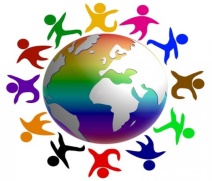 Nr._______/15.04.2022Direcţia de Asistenţă Socială Alexandriaanunță organizarea la data de 11.05.2022 ora 10:00 a concursului de recrutare pentru  ocuparea  postului contractual de execuţie vacant de paznic in cadrul Serviciului Ajutoare, Beneficii și Servicii Sociale, Compartiment Centrul Rezidențial pentru Persoane fără Adăpost Probe stabilite pentru concurs:până în data de 03.05.2022 ora 16.00 – depunerea dosarelor de concurspana in data de 05.05.2022 proba selecției dosarelor de participare la concurs;în data de 11.05.2022, ora 10.00  - proba scrisă;data și ora pentru proba interviu – se vor stabili în termenul legal de 4 zile lucrătoare de la data susținerii probei scrise și se va afișa odată cu rezultatele acesteia.Se pot prezenta la următoarea etapă numai candidaţii declaraţi admişi la etapa precedentă.Condiţiile generale de participare la concurs:a) are cetăţenia română, cetăţenia altor state membre ale Uniunii Europene sau a statelor aparţinând Spaţiului Economic European şi domiciliul în România; b) cunoaşte  limba română, scris şi vorbit; c) are  vârsta minimă de angajare reglementată de prevederile legale; d) are  capacitate deplină de exerciţiu; e) are  o stare de sănătate corespunzătoare postului pentru care candidează, atestată pe baza adeverinţei medicale eliberate de medicul de familie sau de unităţile sanitare abilitate; f) îndeplineşte condiţiile de studii şi, după caz, de vechime sau alte condiții potrivit cerinţelor postului scos la concurs; g) nu a fost condamnată definitiv pentru săvârşirea unei infracţiuni contra umanităţii, contra statului ori contra autorităţii, de serviciu sau în legătură cu serviciul, care împiedică înfăptuirea justiţiei, de fals ori a unor fapte de corupţie sau a unei infracţiuni săvârşite cu intenţie, care ar face-o incompatibilă cu exercitarea funcţiei, cu excepţia situaţiei în care a intervenit reabilitarea. Condiţii specifice de participare la concurs:a) studii generale sau studii medii, dovedite cu certificat de absolvire sau diploma de bacalaureat;b) vechime în muncă minim 3 ani Concursul va consta în susținerea unei probe scrise și interviu.Atributiile postului: sa cunoasca locurile si punctele vulnerabile din perimetrul obiectivului, pentru a preveni producerea oricaror fapte de natura sa aduca prejudicii unitatilor pazite;sa pazeasca obiectivul, bunurile si valorile nominalizate in planul de paza si sa asigure integritatea acestora;sa permita accesul in obiectiv numai in conformitate cu reglementarile legale si cu dispozitiile interne;sa opreasca si sa legitimeze persoanele despre care exista date sau indicii ca au savarsit infractiuni ori alte fapte ilicite in obiectivul pazit, pe cele care incalca normele interne stabilite prin regulamentele proprii, iar in cazul infractiunilor flagrante, sa prinda si sa prezinte politiei pe faptuitor, sa opreasca si sa predea politiei bunurile ori valorile care fac obiectul infractiunii sau al altor fapte ilicite, luand masuri pentru conservarea ori paza lor, intocmind totodata un proces-verbal pentru luarea acestor masuri. Procesul-verbal astfel intocmit constituie act de sesizare a organelor de urmarire penala;sa incunostinteze de indata seful sau ierarhic si conducerea unitatii beneficiare despre producerea oricarui eveniment in timpul executarii serviciului si despre masurile luate;in caz de avarii produse la instalatii, conducte sau rezervoare de apa, combustibili ori de substante chimice, la retelele electrice sau telefonice si in orice alte imprejurari care sunt de natura sa produca pagube, sa aduca de indata la cunostinta celor in drept asemenea evenimente si sa ia primele masuri pentru limitarea consecintelor evenimentului;in caz de incendii, sa ia imediat masuri de stingere si de salvare a persoanelor, a bunurilor si a valorilor, sa sesizeze pompierii si sa anunte conducerea unitatii si politia;sa ia primele masuri pentru salvarea persoanelor si de evacuare a bunurilor si a valorilor in caz de dezastre;sa sesizeze politia in legatura cu orice fapta de natura a prejudicia patrimoniul unitatii si sa-si dea concursul ori de cate ori este solicitat de catre organele de urmarire penala sau de organele de politie;sa pastreze secretul de stat si cel de serviciu, daca, prin natura atributiilor, are acces la asemenea date si informatii;sa poarte numai in timpul serviciului mijloacele de aparare, de protectie si armamentul cu care este dotat si sa faca uz de arma numai in cazurile si in conditiile prevazute de lege;sa poarte uniforma si insemnele distinctive numai in timpul serviciului, cu exceptia locurilor de munca unde se impune o alta tinuta;sa nu se prezinte la serviciu sub influenta bauturilor alcoolice si nici sa nu consume astfel de bauturi in timpul serviciului;sa nu absenteze fara motive temeinice si fara sa anunte in prealabil conducerea unitatii despre aceasta;sa execute intocmai dispozitiile sefilor ierarhici, cu exceptia celor vadit nelegale, si sa fie respectuos in raporturile de serviciu;sa execute, in raport de specificul obiectivului, bunurile sau valorile pazite, precum si orice alte sarcini care i-au fost incredintate, potrivit planului de paza;sa respecte consemnul general si particular al postuluiV. BIBLIOGRAFIE si tematicaBibliografie Legea nr.333/2003 privind paza obiectivelor, bunurilor, valorilor si protectia persoanelor, republicata , cu modificarile si completarile ulterioare;H.G. nr. 301/2012 pentru aprobarea Normelor metodologice de aplicare a Legii nr.333/2003, cu modificarile si completarile ulterioare;.Legea 319/2006 privind securitatea si sanatatea in munca, cu modificarile si completarile ulterioare;OUG nr. 57/ 2019 privind Codul administrativ, cu modificarile si completarile ulterioare.TematicaLegea nr.333/2003 privind paza obiectivelor, bunurilor, valorilor si protectia persoanelor, republicata , cu modificarile si completarile ulterioare;H.G. nr. 301/2012 pentru aprobarea Normelor metodologice de aplicare a Legii nr.333/2003, cu modificarile si completarile ulterioare;.Legea 319/2006 privind securitatea si sanatatea in munca, cu modificarile si completarile ulterioare;OUG nr. 57/ 2019 privind Codul administrativ, cu modificarile si completarile ulterioare (art. 549-553)VI.Pentru înscrierea la concurs candidații vor prezenta un dosar de concurs care va conține următoarele documente:cerere de înscriere la concurs adresată conducătorului unității (formular de la Serviciul Resurse Umane,  Juridic);b) copia actului de identitate sau orice alt document care atestă identitatea, potrivit legii, după caz;c) copiile documentelor care să ateste nivelul studiilor şi ale altor acte care atestă efectuarea unor specializări, precum şi copiile documentelor care atestă îndeplinirea condiţiilor specifice ale postului;d) copia carnetului de muncă, conformă cu originalul, sau, după caz, o adeverinţă care să ateste vechimea în muncă, în meserie şi/sau în specialitatea studiilor după data de 01.01.2011 în copie;e) cazierul judiciar sau o declaraţie pe propria răspundere că nu are antecedente penale care să-l facă incompatibil cu funcţia pentru care candidează; f)certificat de integritate comportamentala, solicitat odata cu cazierul judiciar de la unitatile de politie;g) adeverinţă medicală care să ateste starea de sănătate corespunzătoare eliberată cu cel mult 6 luni anterior derulării concursului de către medicul de familie al candidatului sau de către unități sanitare abilitate;h) curriculum vitae; Adeverinţa care atestă starea de sănătate conţine, în clar, numele, data, numele emitentului şi calitatea acestuia, în formatul standard stabilit de Ministerul Sănătăţii.În cazul documentului prevăzut la lit. e), candidatul declarat admis la selecţia dosarelor, care a depus la înscriere o declaraţie pe propria răspundere că nu are antecedente penale, are obligaţia de a completa dosarul de concurs cu originalul cazierului judiciar, cel mai târziu până la data desfăşurării primei probe a concursului.Dosarele de concurs se prezintă împreună cu documentele originale, care se certifică pentru conformitate cu originalul de către secretarul comisiei de concurs – Birou Resurse Umane, Juridic.Relații suplimentare se pot obține la sediul Direcției de Asistență Socială a municipiului Alexandria, Serviciul Resurse Umane, Juridic, str. Dunarii Nr. 139.   	Director executiv,   	   Doina  Nedea							      Sef serviciu Resurse Umane, Juridic,							                    Carmen Erzec